認知症高齢者等にやさしい地域づくりに向けた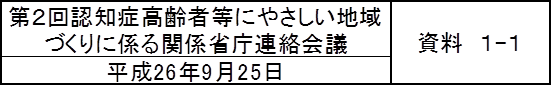 関係省庁の主な関係施策〇　認知症高齢者等への理解を深めるための普及啓発　　地域や職域での認知症サポーターの養成　【厚生労働省】〇　認知症高齢者等が生活しやすい環境の整備（ハード面）公共交通の充実　高齢者が生活しやすい住まいの確保公共施設等のバリアフリー化　【警察庁・総務省・厚生労働省・国土交通省】〇　認知症高齢者等の生活の支援（ソフト面）認知症高齢者等への家事支援、配食サービス支援、外出支援、買い物困難者への支援　認知症高齢者等の地域における交流の場（サロン等）の設置　認知症高齢者等が利用しやすい商品の開発・普及　【総務省・厚生労働省・農林水産省・経済産業省】〇　認知症高齢者等の就労・社会参加支援高齢者等の社会参加支援　若年性認知症の者の就労・社会参加支援　【文部科学省・厚生労働省・農林水産省】〇　認知症高齢者等の安全確保認知症高齢者等の地域での見守り体制の整備　高齢歩行者、高齢運転者等の交通安全の確保　詐欺などの消費者被害の防止　災害時の避難への対応　権利擁護のための成年後見制度や法テラスの活用促進　虐待防止に向けた早期発見、早期対応　【警察庁・金融庁・消費者庁・総務省・法務省・厚生労働省・国土交通省】〇　認知症の予防・治療等のための研究開発発症予防手法の研究開発　診断法や治療法、介護モデルの研究開発　【内閣官房・文部科学省・厚生労働省・経済産業省】〇　認知症高齢者等に対する予防や医療・介護施策の充実認知症高齢者等が住み慣れた地域で安心して暮らせるよう、認知症高齢者等への総合的な相談支援体制や地域包括ケアシステムの構築発症予防→発生初期→急性増悪期→中期→終末期と切れ目なく対応できる医療・介護等の資源とその連携体制の整備　【厚生労働省】〇　認知症高齢者等の介護者への支援認知症カフェ等の普及　介護者の仕事と介護の両立支援　介護ロボット等の開発・普及　　【総務省・厚生労働省・経済産業省】〇　認知症高齢者等にやさしい地域づくりに向けたITの活用介護ロボットの開発・普及　認知症高齢者等の見守りシステムの開発・普及　認知症の発症予防にも資するモバイル機器を活用した予防サービスの開発・普及　【厚生労働省・経済産業省】